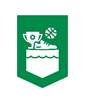 NOLIKUMSRopažu novada Aktīva dzīvesveida PASĀKUMSSoda metienu konkurss “Basketbola brīvdienas”Mērķis un uzdevumi: Veicināt iedzīvotājus izkustēties un aktīvi pavadīt brīvdienas. Laiks un vieta: Visā Ropažu novadā,  2021. gada  1.un 2. maijā; vietās, kur pieejami strītbola grozi.Pasākuma vadībaRopažu novada pašvaldība, Sporta centrs. Pasākuma rezultātu tiesnesis  sporta un veselības pasākuma organizatore Madara Tīģere-Bernharde un Latvijas Sporta Pedagoģijas akadēmijas 3. kursa studente Eilīna Antapsone.Dalībnieki, atbildība un drošībaRopažu novada iedzīvotāji un viesi, jebkurš interesents.  Soda metienu konkursa norises kārtība un programma Izpildes laiks visai kombinācijai ir 2 minūtes. Veic visus metienus pēc kārtas, līdz ir iemesti 3 “sodiņi’’un 3 ‘’pustālos’’. Pievērs uzmanību: neviens nedrīkst padot bumbu un izaicinājumā var piedalīties  tikai āra basketbola laukumos! Nofilmē savu izpildījumu un sūti uz e-pastu madara.bernharde@gmail.com vai Whatsapp uz numuru 22194213 līdz 2.maijam plkst. 24:00. Neaizmirsti pierakstīt savu vārdu un uzvārdu, lai organizatoriem būtu iespējams identificēt izpildītāju! Dalībai izmanto tikai vienu bumbu. Pasākuma laikā jāievēro valstī noteiktie epidemioloģiskie noteikumi. Nepulcēties pie viena groza un ievērot 2 metru distanci. Vērtēšana Rezultāti tiek apkopoti un vērtēti laikā no 2. maija. Uzvarētāji ir 3 ātrākie dalībnieki, kuri ir rezultatīvi izpildījuši visus 6 metienus visātrāk.ApbalvošanaApbalvoti tiks pirmie trīs ātrākie rezultatīvo soda metiena konkursa dalībnieki.  IzdevumiIzdevumus par  balvām sedz Ropažu novada pašvaldība, no Sporta centra budžeta.  Dalībnieki sedz personīgos izdevumus, kas saistīti ar dalību pasākumā. Pieteikums Dalībnieks tiek pieteikts pasākumam atsūtot savu video, kurā viņš ir redzams izpildot metienus. Dalībnieks uzņemas pilnu atbildību par savu veselības stāvokli aktivitātes laikā un akceptē savu personas datu (vārds, uzvārds, video materiāls) izmantošanu rezultātu apstrādāšanai un publicēšanai pašvaldības informatīvajās vietnēs, www.ropazi.lv, Facebook lapā; kā arī apņemas ievērot personīgo un bērnu drošību, visus Latvijā noteiktos tā brīža epidemioloģiskās drošības nosacījumus.10.  Informācija un pasākuma publikācijaPasākuma notikumi, rezultāti, foto tiks publicēti Ropažu novada pašvaldības informatīvajās vietnēs un izdevumos, sociālajos tīklos veselīga dzīvesveida popularizēšanai. Dalībnieks, kurš nevēlas, lai informāciju par viņa dalību pasākumā, viņa foto, video publicē, iesniedz organizatoram rakstisku lūgumu par savu datu un informācijas nepubliskošanu - līdz pasākuma sākumam, reģistrējoties.